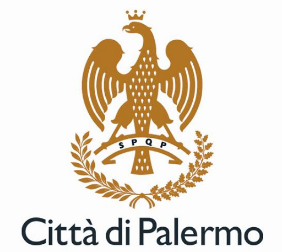 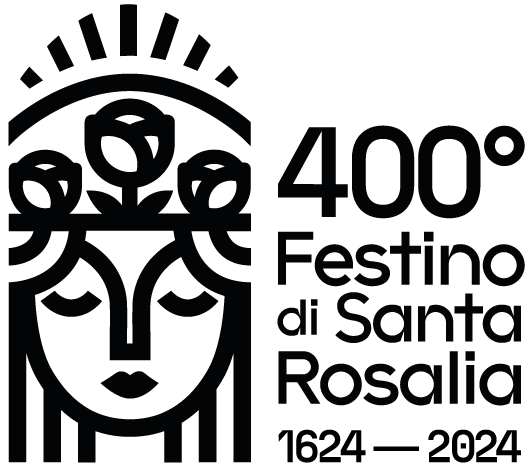 STABILIZZAZIONE A TEMPO PIENO E INDETERMINATO RISERVATA AArea dei Funzionari e della Elevata Qualificazione, ex cat. D, in possesso dei requisiti previsti dalla L. 213/2023SELEZIONE PER PROJECT WORK E COLLOQUIOIl/La sottoscritto/aResidente in:Domiciliato a (solo se diverso dalla residenza):CHIEDEdi partecipare alla selezione per project work e colloquio, per la stabilizzazione a tempo indeterminato e pieno di n. 20 Funzionari Amministrativi- Area dei Funzionari e della Elevata Qualificazione (ex categoria D), in possesso dei requisiti previsti dalla L. 213/2023.IL/LA SOTTOSCRITTO/A A TAL FINE DICHIARA,ai sensi degli articoli 46 e/o 47 del D.P.R. n. 445/2000 e ss.mm.ii., consapevole delle responsabilità e delle sanzioni penali stabilite dalla legge per le mendaci dichiarazioni e la formazione o uso di atti falsi (Art.76, DPR 445/2000), e della decadenza dai benefici eventualmente conseguenti al provvedimento emanato sulla base della dichiarazione non veritiera (art. 75, DPR 445/2000)REQUISITI GENERALI DI PARTECIPAZIONE ALLA SELEZIONETITOLI DI PREFERENZATRATTAMENTO DEI DATI PERSONALIDi aver preso visione dell’informativa resa disponibile dal Comune di Palermo, ai sensi e per gli effetti degli articoli 13 e ss. del Regolamento Generale sulla Protezione dei Dati (RGPD-UE 679/2016) e, pertanto, di essere stato/a informato/a che:i dati personali sono raccolti e trattati esclusivamente nell’ambito del procedimento per il quale la presente dichiarazione viene resa, per l’esecuzione di un compito di interesse pubblico o connesso all’esercizio di pubblici poteri di cui è investito il titolare del trattamento. I dati personali sono acquisiti direttamente dall’Interessato o raccolti presso terzi e il loro trattamento è svolto in forma cartacea e anche mediante strumenti informatici e telematici. I dati possono essere comunicati nell’ambito degli altri uffici istituzionali e amministrativi del Comune nonché conosciuti dai soggetti pubblici interessati, nonché dai privati nei casi e nei modi previsti dalle disposizioni normative in materia di accesso agli atti. L’informativa completa è visionabile sul sito istituzionale del comune di Palermo all’indirizzo https://www.comune.palermo.it/js/server/uploads/trasparenza_all/_06112020093512.pdf. Titolare del trattamento: Comune di Palermo. Responsabili del trattamento e autorizzati sono riportati nell’informativa completa. L’Amministrazione ha nominato il Responsabile Comunale della Protezione dei Dati Personali, a cui gli interessati possono rivolgersi per tutte le questioni relative al trattamento dei loro dati personali e all’esercizio dei loro diritti derivanti dalla normativa nazionale e comunitaria in materia di protezione dei dati personali: rpd@comune.palermo.it. 										Firma N. 20 FUNZIONARI AMMINISTRATIVICognome:Nome:Nome:Nome:Città di nascita:Città di nascita:Stato:Stato:Stato:Stato:Stato:Stato:Stato:Stato:Stato:Data di nascita:Data di nascita:Data di nascita:Data di nascita:Data di nascita:Data di nascita:Data di nascita:Codice fiscale:Codice fiscale:Codice fiscale:Via/Piazza:Via/Piazza:N° civ.Comune:Comune:Prov:CAP:PEC:TEL.TEL.TEL.TEL.TEL.Via/Piazza:N° civ.Comune:Prov:CAP:REQUISITO SPECIFICODi essere stato assunto a tempo pieno e determinato dal Comune di Palermo, ai sensi dell’art. 1 co. 580 della L.234/2021ed attualmente in servizio presso il suddetto Ente, presso Area _________________________.REQUISITO SPECIFICODi essere stato assunto a tempo pieno e determinato dal Comune di Palermo, ai sensi dell’art. 1 co. 580 della L.234/2021ed attualmente in servizio presso il suddetto Ente, presso Area _________________________.REQUISITO SPECIFICODi essere stato assunto a tempo pieno e determinato dal Comune di Palermo, ai sensi dell’art. 1 co. 580 della L.234/2021ed attualmente in servizio presso il suddetto Ente, presso Area _________________________.REQUISITO SPECIFICODi essere stato assunto a tempo pieno e determinato dal Comune di Palermo, ai sensi dell’art. 1 co. 580 della L.234/2021ed attualmente in servizio presso il suddetto Ente, presso Area _________________________.Di godere dei diritti civili e politici e di non essere stati esclusi dall’elettorato politico attivoDi godere dei diritti civili e politici e di non essere stati esclusi dall’elettorato politico attivoDi godere dei diritti civili e politici e di non essere stati esclusi dall’elettorato politico attivoDi godere dei diritti civili e politici e di non essere stati esclusi dall’elettorato politico attivoDi essere in possesso della cittadinanza: Italiana    ovvero di essere iscritto/a nelle liste elettorali del Comune di:   di essere iscritto/a nelle liste elettorali del Comune di:   di essere iscritto/a nelle liste elettorali del Comune di:   ovvero di non essere iscritto/a per i seguenti motivi:  ovvero di non essere iscritto/a per i seguenti motivi:  di avere adempiuto agli obblighi di leva/Servizio Civile. di avere adempiuto agli obblighi di leva/Servizio Civile. di avere adempiuto agli obblighi di leva/Servizio Civile. di avere adempiuto agli obblighi di leva/Servizio Civile. ovvero di non essere soggetto agli obblighi di leva. ovvero di non essere soggetto agli obblighi di leva. ovvero di non essere soggetto agli obblighi di leva. ovvero di non essere soggetto agli obblighi di leva.di non essere stato/a destituito/a o dispensato/a dall’impiego presso una pubblica amministrazione per persistente insufficiente rendimento, di non essere stato/a dichiarato/a decaduto/a da un impiego pubblico per assunzione conseguita mediante produzione di documenti falsi o viziati da invalidità non sanabile.di non essere stato/a destituito/a o dispensato/a dall’impiego presso una pubblica amministrazione per persistente insufficiente rendimento, di non essere stato/a dichiarato/a decaduto/a da un impiego pubblico per assunzione conseguita mediante produzione di documenti falsi o viziati da invalidità non sanabile.di non essere stato/a destituito/a o dispensato/a dall’impiego presso una pubblica amministrazione per persistente insufficiente rendimento, di non essere stato/a dichiarato/a decaduto/a da un impiego pubblico per assunzione conseguita mediante produzione di documenti falsi o viziati da invalidità non sanabile.di non essere stato/a destituito/a o dispensato/a dall’impiego presso una pubblica amministrazione per persistente insufficiente rendimento, di non essere stato/a dichiarato/a decaduto/a da un impiego pubblico per assunzione conseguita mediante produzione di documenti falsi o viziati da invalidità non sanabile.di non avere riportato condanne penali.di non avere riportato condanne penali.di non avere riportato condanne penali.di non avere riportato condanne penali.ovvero, di avere subito le seguenti condanne e/o misure di prevenzione (indicare l'elenco completo delle stesse indicando la data della sentenza, l’autorità che l’ha emessa ed il reato commesso, anche se sia stata concessa amnistia, indulto, condono o perdono giudiziale ed anche in caso di estinzione)ovvero, di avere subito le seguenti condanne e/o misure di prevenzione (indicare l'elenco completo delle stesse indicando la data della sentenza, l’autorità che l’ha emessa ed il reato commesso, anche se sia stata concessa amnistia, indulto, condono o perdono giudiziale ed anche in caso di estinzione)ovvero, di avere subito le seguenti condanne e/o misure di prevenzione (indicare l'elenco completo delle stesse indicando la data della sentenza, l’autorità che l’ha emessa ed il reato commesso, anche se sia stata concessa amnistia, indulto, condono o perdono giudiziale ed anche in caso di estinzione)ovvero, di avere subito le seguenti condanne e/o misure di prevenzione (indicare l'elenco completo delle stesse indicando la data della sentenza, l’autorità che l’ha emessa ed il reato commesso, anche se sia stata concessa amnistia, indulto, condono o perdono giudiziale ed anche in caso di estinzione)di non aver riportato condanne passate in giudicato che comportino impedimento all’assunzione presso una pubblica amministrazione, ovvero che comportino, per i dipendenti in servizio, la decadenza di diritto e/o il licenziamento, in conformità all’art. 11 del vigente Regolamento sull’Ordinamento degli Uffici e dei Servizi, parte II, modificato con D.G n. 283 del 27/10/2023. di non aver riportato condanne passate in giudicato che comportino impedimento all’assunzione presso una pubblica amministrazione, ovvero che comportino, per i dipendenti in servizio, la decadenza di diritto e/o il licenziamento, in conformità all’art. 11 del vigente Regolamento sull’Ordinamento degli Uffici e dei Servizi, parte II, modificato con D.G n. 283 del 27/10/2023. di non aver riportato condanne passate in giudicato che comportino impedimento all’assunzione presso una pubblica amministrazione, ovvero che comportino, per i dipendenti in servizio, la decadenza di diritto e/o il licenziamento, in conformità all’art. 11 del vigente Regolamento sull’Ordinamento degli Uffici e dei Servizi, parte II, modificato con D.G n. 283 del 27/10/2023. di non aver riportato condanne passate in giudicato che comportino impedimento all’assunzione presso una pubblica amministrazione, ovvero che comportino, per i dipendenti in servizio, la decadenza di diritto e/o il licenziamento, in conformità all’art. 11 del vigente Regolamento sull’Ordinamento degli Uffici e dei Servizi, parte II, modificato con D.G n. 283 del 27/10/2023. di non avere procedimenti penali in corso; di non avere procedimenti penali in corso; di non avere procedimenti penali in corso; di non avere procedimenti penali in corso; ovvero, di avere i seguenti procedimenti penali in corso (specificare gli eventuali procedimenti penali pendenti citando gli estremi del provvedimento nonché il reato per il quale si procede – procedimenti penali in corso di istruzione o pendenti per il giudizio, misure di prevenzione) ovvero, di avere i seguenti procedimenti penali in corso (specificare gli eventuali procedimenti penali pendenti citando gli estremi del provvedimento nonché il reato per il quale si procede – procedimenti penali in corso di istruzione o pendenti per il giudizio, misure di prevenzione) ovvero, di avere i seguenti procedimenti penali in corso (specificare gli eventuali procedimenti penali pendenti citando gli estremi del provvedimento nonché il reato per il quale si procede – procedimenti penali in corso di istruzione o pendenti per il giudizio, misure di prevenzione) ovvero, di avere i seguenti procedimenti penali in corso (specificare gli eventuali procedimenti penali pendenti citando gli estremi del provvedimento nonché il reato per il quale si procede – procedimenti penali in corso di istruzione o pendenti per il giudizio, misure di prevenzione) di possedere l’idoneità fisica al profilo professionale previsto dall’Avvisodi possedere l’idoneità fisica al profilo professionale previsto dall’Avvisodi possedere l’idoneità fisica al profilo professionale previsto dall’Avvisodi possedere l’idoneità fisica al profilo professionale previsto dall’Avvisodi accettare senza riserve tutte le condizioni previste dall’Avvisodi accettare senza riserve tutte le condizioni previste dall’Avvisodi accettare senza riserve tutte le condizioni previste dall’Avvisodi accettare senza riserve tutte le condizioni previste dall’Avvisodi essere in possesso del seguente titolo di studio:di essere in possesso del seguente titolo di studio:di essere in possesso del seguente titolo di studio:di essere in possesso del seguente titolo di studio:di essere in possesso del seguente titolo di studio:di essere in possesso del seguente titolo di studio:di essere in possesso del seguente titolo di studio:di essere in possesso del seguente titolo di studio:Diploma di Laurea in: ………………Diploma di Laurea in: ………………Diploma di Laurea in: ………………conseguita presso:Anno :con sede in (via-n° civ.-città)Di avere fiscalmente a carico il seguente numero di persone: